PENINGKATAN KETERAMPILAN MENYIMAK BERITA DENGAN MENGGUNAKAN MEDIA TAPE RECORDER  SISWA KELAS VIII-d SMP NEGERI 1 WONOMULYO KABUPATEN POLMANSKRIPSIDiajukan kepada Fakultas Bahasa dan Sastra, Universitas Negeri Makassar           untuk Memenuhi Persyaratan Meraih Gelar Sarjana Pendidikan Bahasa dan Sastra IndonesiaHJ. HARDIANTI NURDIN, S.S.1151044007JURUSAN BAHASA DAN SASTRA INDONESIAFAKULTAS BAHASA DAN SASTRAUNIVERSITAS NEGERI MAKASSAR2013SURAT PERNYATAANYang bertanda tangan di bawah ini:Nama		: Hj. Hardianti Nurdin, S.S.NIM			: 1151044007Tempat, tanggal lahir	: Wonomulyo, 25 April 1988Alamat			: Jalan Daeng Tata 1 Blok 4a Makassar Program Studi	: Pendidikan Bahasa dan Sastra IndonesiaFakultas	 	: Bahasa dan SastraDengan ini menyatakan bahwa, skripsi ini adalah benar hasil karya saya sendiri, bukan karya orang lain ataupun plagiat. Jika di kemudian hari terbukti bahwa, skripsi ini bukan hasil karya sendiri, maka saya bersedia dituntut di pengadilan dan bersedia menanggung risiko hukum yang akan ditimbulkan serta bersedia status kesarjanaan saya dicabut.Demikian surat pernyataan ini saya buat dengan sesadar-sadarnya tanpa ada paksaan dari pihak manapun dan sebagai rasa tanggungjawab terhadap skripsi yang telah saya pertahankan di depan panitia ujian skripsi.						Makassar,   Februari 2013						Yang membuat pernyataan						Hj. Hardianti Nurdin, S.S. 						NIM 1151044007MOTOTiada keberhasilan tanpa usahaTiada kesuksesan tanpa kerja kerasTiada kata terlambat dalam meraih kesuksesanPERSEMBAHANKupersembahkan karya sederhana ini Untuk orang-orang yang kucintai sepanjang masa, Sebagai wujud cinta dan baktiku Kepada Bapak dan Ibu serta saudara-saudarakuYang senantiasa mengiringi doa dalam setiap langkahku. Perjuangan mereka dalam membesarkan, mendidik, dan menyekolahkanku merupakan pengorbanan yang begitu besar.ABSTRAKHj. Hardianti Nurdin, S.S. 2013. “Peningkatan Keterampilan Menyimak Berita dengan Menggunakan Media Tape Recorder Siswa Kelas VIII-d SMP Negeri 1 Wonomulyo Kabupaten Polman”. Skripsi. Jurusan Bahasa dan Sastra Indonesia, Fakultas Bahasa dan Sastra, Universitas Negeri Makassar (Dibimbing oleh Akmal Hamsa dan A. Wardihan P.).Jenis penelitian ini adalah penelitian tindakan kelas (classroom action research) yang dilaksanakan dalam dua siklus. Penelitian ini bertujuan untuk mendeskripsikan peningkatan proses pembelajaran berbasis media tape recorder dalam menyimak berita dan peningkatan hasil pembelajaran menyimak berita dengan meggunakan media tape recorder siswa kelas VIII-d SMP Negeri 1 Wonomulyo Kabupaten Polman. Sumber data penelitian ini adalah guru bahasa Indonesia 1 orang dan siswa kelas VIII-d SMP Negeri 1 Wonomulyo Kabupaten Polman yang berjumlah 36 orang. Teknik yang digunakan mengumpulkan data, yaitu observasi berupa terhadap aktivitas guru dan siswa serta tes tertulis berupa pilihan ganda sebanyak 20 nomor dan esai sebanyak 2 nomor.Hasil penelitian ini menunjukkan bahwa proses pembelajaran pada siklus I, suasana kelas tampak kurang kondusif. Berdasarkan hasil observasi, guru belum melaksanakan kegiatan pembelajaran secara maksimal. Guru belum menguasai kelas dengan baik dan kurang memotivasi siswa yang menyebabkan siswa kurang berpartisipasi dalam menjawab pertanyaan. Siswa yang aktif dalam mengikuti proses pembelajaran sebanyak 25,00%.  Penggunaan media tape recorder pada siklus I belum mencapai proses dan hasil pembelajaran yang maksimal maka dilanjutkan ke siklus II. Proses pembelajaran siklus II lebih kondusif, setelah dilakukan perbaikan terhadap masalah pada siklus I Berdasarkan hasil observasi, guru sudah  melaksanakan kegiatan pembelajaran secara maksimal, guru sudah menguasai kelas dengan baik dan lebih memotivasi siswa yang menyebabkan siswa lebih berpartisipasi dalam menjawab pertanyaan. Pada siklus II 90,74% siswa lebih aktif, antusias dan termotivasi mengikuti pembelajaran. Penggunaan media tape recorder pada siklus II sudah mencapai proses dan hasil pembelajaran yang maksimal.Hasil pembelajaran keterampilan meyimak berita dengan meggunakan tape recorder dapat meningkatkan keterampilan menyimak siswa. Nilai rata-rata siswa pada siklus I dan nilai pada siklus II. Berdasarkan nilai rata-rata siswa pada siklus I dan siklus II, proses pembelajaran dan hasil pembelajaran dinyatakan mengalami peningkatan Berdasarkan hasil penelitian diajukan saran sebagai berikut: 1) bagi siswa hendaknya berpartisipasi aktif dalam kegiatan pembelajaran dan terus berlatih dalam menyimak agar informasi yang disampaikan dapat dipahami dengan benar; 2) Bagi guru, disarankan menggunakan media pembelajaran ini sebagai salah satu alternatif dalam mengajarkan materi berita; 3) bagi peneliti jika melakukan penelitian lanjutan agar menggunakan media pembelajaran yang lain, khususnya aspek menyimak. KATA PENGANTARAssalamu Alaikum Wr. WbPuji syukur penulis panjatkan ke hadirat Allah swt atas limpahan rahmat dan rahim-Nya sehingga skripsi yang berjudul “Peningkatan Keterampilan Menyimak Berita dengan Menggunakan Media Tape Recorder Siswa Kelas VIII-d SMP Negeri 1 Wonomulyo Kabupaten Polman”, yang merupakan salah satu syarat menyelesaikan studi untuk meraih gelar kesarjanaan dari Universitas Negeri Makassar pada Fakultas Bahasa dan Sastra Jurusan Bahasa dan Sastra Indonesia Program Pendidikan Bahasa dan Sastra Indonesia. . Salawat dan salam penulis haturkan kepada junjungan nabi besar Muhammad Saw yang telah menjadi pelita dan panutan dalam mengarungi kehidupan.Penulis menyampaikan ucapan terima kasih yang tidak terhingga kepada       Dr. H. Akmal Hamsa, M.Pd., pembimbing I dan dan sekaligus sebagai penasihat akademik yang telah menyumbangkan waktu, pikiran, dan tenaga dalam memberikan arahan, motivasi, dan petunjuk kepada penulis mulai dari awal perkuliahan hingga pada tahap penyelesaian skripsi ini.                                                 Drs. H. A. Wardihan P., M.Pd., pembimbing II, yang dengan penuh keikhlasan untuk membimbing, mengarahkan, dan memberikan sumbangan ide demi kesempurnaan skripsi ini.Ucapan terima kasih dan penghargaan yang tulus, penulis tujukan kepada       Dr. Muhammad Saleh, S.pd.,M.Pd., Ketua Program Studi Pendidikan Bahasa dan Sastra Indonesia; seluruh staf jurusan serta seluruh dosen dalam lingkungan Jurusan Bahasa dan Sastra Indonesia yang telah membekali penulis dengan serangkaian ilmu pengetahuan yang sangat bermanfaat bagi penulis sebagai bekal masa depan. Dr. Ahyar Anwar, S.S., M.Si. dan Dr. Mahmudah, M.Hum., Ketua dan Sekretaris Jurusan Bahasa dan Sastra Indonesia, yang telah memberikan saran selama penulis menempuh pendidikan.                                 Dr. Kisman Salija, M.Pd., Dekan FBS UNM beserta stafnya;                           Prof. Dr. Arismunandar, M. S., Rektor Universitas Negeri Makassar beserta stafnya yang telah membantu dan memberi kemudahan kepada penulis dalam mengurus segala hal yang terkait dengan persoalan administrasi.Ucapan terima kasih yang sebesar-besarnya juga penulis ucapkan kepada Kepala SMP Negeri 1 Wonomulyo Kabupaten Polman, Yahya Syamsi, S.Pd., yang menerima dan memberikan izin melakukan penelitian di sekolah tersebut. Peneliti juga mengucapkan terima kasih kepada guru Bahasa dan Sastra Indonesia SMP Negeri 1 Wonomulyo Kabupaten Polman, Safri Said, S.Pd.,  dan seluruh siswa kelas VIII-d yang telah membantu dan bekerja sama dengan baik selama peneliti melakukan penelitian.Untuk kesempatan ini, penulis ingin melimpahkan rasa terima kasih yang sebesar-besarnya kepada Ibunda dan Ayahanda Tercinta Hj. Husniah Hafid dan       H. Nurdin Eccu, berkat kasih sayangnya, kepercayaan, ketulusikhlasan, kepedulian, dan do’a serta dorongan yang diberikan kepada ananda. Juga terima kasih buat saudara-saudaraku serta segenap keluarga besarku atas doa restu, kasih sayang dan nasihatnya selama ini, sehingga penulis jadikan motivasi dalam menghadapi berbagai tantangan dan rintangan.Ucapan terima kasih juga penulis sampaikan kepada teman-teman seperjuangan dalam menuntut ilmu pada program studi lanjut, terima kasih buat setiap dukungan doa, motivasi, dan bantuan-bantuan yang diberikan.  Dalam penyusunan skripsi ini, penulis menyadari sepenuhnya bahwa skripsi ini masih jauh dari kesempurnaan. Oleh karena itu, penulis senantiasa mengharapkan kritik dan saran yang sifatnya membangun guna penyempurnaan penulis selanjutnya.  Akhirnya, penulis berharap semoga hasil penelitian ini dapat bermanfaat bagi pembaca dan masyarakat luas dalam menambah khasanah keilmuan. Semoga segala bantuan dan bimbingan semua pihak kepada penulis dalam menyusun hasil penelitian ini mendapat imbalan dari Allah Swt, Amin....Wassalamu Alaikum Wr. Wb.                                                                     Makassar,   		2013				 PenulisDAFTAR ISI  HalamanHALAMAN JUDUL 		iPERSETUJUAN PEMBIMBING 		iiPENGESAHAN UJIAN SKRIPSI		iiiSURAT PERNYATAAN 		iiiMOTO 		ivPERSEMBAHAN 		vABSTRAK 		viKATA PENGANTAR 		viiDAFTAR ISI 		xDAFTAR TABEL 		xiiDAFTAR LAMPIRAN 		xiiiBAB I PENDAHULUAN 		1Latar Belakang 		1Rumusan Masalah 		6Tujuan Penelitian 		6Manfaat Penelitian 		7BAB II TINJAUAN PUSTAKA DAN KERANGKA PIKIR 		8Tinjauan Pustaka 		8Kerangka Pikir 		26BAB III METODE PENELITIAN 		28Pendekatan dan Jenis Penelitian 		28 Rencana Tindakan		28Lokasi dan Subjek		34Definisi Istilah 		34Data dan Sumber Data		35Teknik Pengumpulan Data 		36Teknik Analisis Data 		37Penilaian 		39BAB IV HASIL PENELITIAN DAN PEMBAHASAN 		41Hasil Penelitian 		41Pembahasan Hasil Penelitian		74BAB V PENUTUP 		75Kesimpulan 		75Saran 		76DAFTAR PUSTAKA 		77LAMPIRAN 		RIWAYAT HIDUP ........................................................................................		DAFTAR TABEL3.1  Parameter Penilaian4.1  Aktivitas Guru pada Pertemuan Pertama Siklus I  4.2  Aktivitas Siswa pada Pertemuan Pertama Siklus I   4.3   Distribusi Frekuensi dan Persentase Perolehan Nilai Pertemuan Pertama Siklus I4.4 Rekapitulasi Frekuensi dan Persentase Nilai Hasil Belajar Siswa Pertemuan Pertama Siklus I4.5  Aktivitas Guru pada Pertemuan Kedua Siklus I4.6  Aktivitas Siswa pada Pertemuan Kedua Siklus I  4.7  Distribusi Frekuensi dan Persentase Perolehan Nilai Pertemuan Kedua Siklus I4.8 Rekapitulasi Frekuensi dan Persentase Nilai Hasil Belajar Siswa Pertemuan Kedua Siklus I4.9 Rekapitulasi Hasil Belajar Siswa Pertemuan Pertama dan Pertemuan Kedua Siklus I4.10  Aktivitas Guru pada Pertemuan Ketiga Siklus II4.11  Aktivitas Siswa pada Pertemuan Ketiga Siklus II4.12 Distribusi Frekuensi dan Persentase Perolehan Nilai Pertemuan Ketiga Siklus II4.13 Rekapitulasi Frekuensi dan Persentase Nilai Hasil Belajar Siswa Pertemuan Ketiga Siklus II4.14  Aktivitas Guru pada Pertemuan Keempat Siklus II4.15  Aktivitas Siswa pada Proses Pembelajaran Pertemuan Keempat4.16  Distribusi Frekuensi dan Persentase Perolehan Nilai pertemuan ketiga Siklus II4.17 Distribusi Frekuensi dan Persentase Skor Hasil Belajar Siswa pada Pertemuan Keempat Siklus II4.18  Rekapitulasi Hasil Belajar Siswa Siklus I dan IIDAFTAR LAMPIRANLampiran	Silabus	Rencana Pelaksanaan Pembelajaran Siklus I 	Rencana Pelaksanaan Pembelajaran Siklus II	Instrumen Penilaian Observasi Aktivitas Guru 		Instrumen Penilaian Observasi Aktivitas Siswa  	Instrumen Penilaian Hasil Pembelajaran Pertemuan Pertama Siklus I	Instrumen Penilaian Hasil Pembelajaran Pertemuan Kedua Siklus I ………Instrumen Penilaian Hasil Pembelajaran  Pertemuan Ketiga Siklus II .........Instrumen Penilaian Hasil Pembelajaran  Pertemuan Keempat Siklus II .....Nilai Siswa Pertemuan Pertama Siklus I 	Nilai Siswa Pertemuan Kedua Siklus I	Nilai Siswa Pertemuan Ketiga Siklus II 	Nilai Siswa Pertemuan Keempat Siklus II	Surat-surat  		Riwayat Hidup .....................................................................................................RIWAYAT HIDUP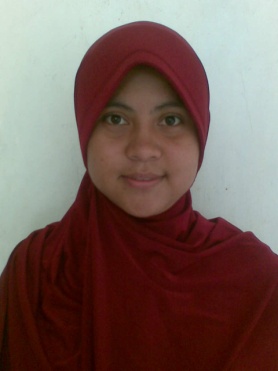 Hj. Hardianti Nurdin, S.S., lahir 25 April 1988 di Wonomulyo, Kabupaten Polman. Penulis adalah anak ketujuh dari tujuh bersaudara, buah hati dari pasangan H. Nurdin Eccu dan Hj. Husniah Hafid. Penulis mulai masuk ke jenjang pendidikan formal pada tahun 1994 di SD Negeri 007 Sidodadi, Kabupaten Polmas dan tamat pada tahun 2000. Pada tahun yang sama penulis melanjutkan pendidikan di SMP Negeri 1 Wonomulyo Kabupaten Polaman dan tamat pada tahun 2003. Kemudian, penulis melanjutkan pendidikan di SMA Negeri 1 Polewali Kabupaten Polman pada tahun 2003 dan tamat pada tahun 2006. Pada tahun 2006, penulis mendaftar melalui jalur PMJK, diterima sebagai mahasiswa di Universitas Negeri Makassar, Fakultas Bahasa dan Sastra, Jurusan Bahasa dan Sastra Indonesia, Program Studi Sastra Indonesia (S-1) dan selesai pada tahun 2011. Pada tahun 2012 penulis melanjutkan pendidikan di Universitas Negeri Makassar pada jalur pendidikan S1-Kedua dan selesai pada tahun 2013.   Berkat kerja keras penulis, iringan doa dari orang tua, saudara dan sahabat sehingga penulis dapat menyelesaikan studi dengan diterimanya skripsi yang berjudul “Peningkatan Keterampilan Menyimak Berita dengan Menggunakan Media Tape Recorder Siswa Kelas VIII-d SMP Negeri 1 Wonomulyo Kabupaten Polman”. 